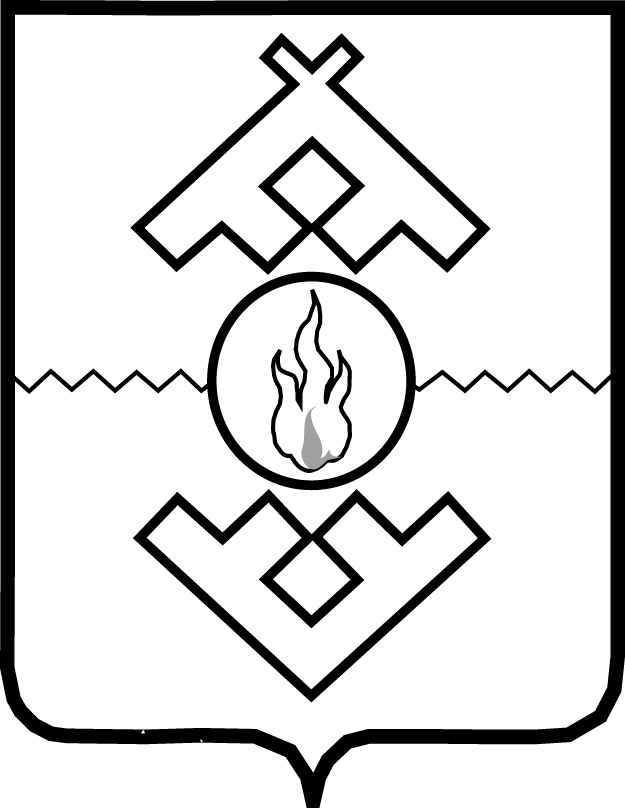 Управление государственного заказа Ненецкого автономного округа ПРИКАЗот ___ _________ 2016 г. № __г. Нарьян-МарО внесении изменений в Кодекс этики и служебного поведения государственных гражданских служащих Управления государственного заказа Ненецкого автономного округаРуководствуясь Положением об Управлении государственного заказа Ненецкого автономного округа, утверждённым постановлением Администрации Ненецкого автономного округа от 17.02.2006 № 29-п, ПРИКАЗЫВАЮ: 1. Утвердить Изменения в Кодекс этики и служебного поведения государственных гражданских служащих Управления государственного заказа Ненецкого автономного округа, утверждённый приказом Комитета государственного заказа Ненецкого автономного округа от 03.03.2011 № 1 (с изменениями утверждёнными приказом Управления государственного заказа Ненецкого автономного округа от 16.02.2015 № 5), согласно Приложению. 2. Настоящий приказ вступает в силу с момента его официального опубликования.Начальник Управления                                                                А.В. ПолугрудовПриложение  к приказу Управления государственного заказа Ненецкого автономного округаот __.__.2016 № __«О внесении изменений в Кодекс этики и служебного поведения государственных гражданских служащих Управления государственного заказа Ненецкого автономного округа»Изменения в Кодекс этики и служебного поведения государственных гражданских служащих Управления государственного заказа Ненецкого автономного округа1. Подпункт «г» пункта 8 изложить в следующей редакции:«г) обеспечивать равное, беспристрастное отношение ко всем физическим и юридическим лицам, не оказывать предпочтение каким-либо общественным или религиозным объединениям, профессиональным или социальным группам, гражданам и организациям и не допускать предвзятости в отношении таких объединений, групп, граждан и организаций».2. Добавить пункт 11.1 следующего содержания:«11.1 Гражданин, претендующий на замещение должности гражданской службы, служащий обязаны представлять сведения об адресах сайтов и (или) страниц сайтов в информационно-телекоммуникационной сети «Интернет», на которых гражданин, претендующий на замещение должности гражданской службы, служащий размещали общедоступную информацию, а также данные, позволяющие их идентифицировать в соответствии с законодательством Российской Федерации.»._________